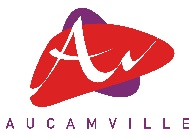 BULLETIN D’INSCRIPTIONVACANCES DE NOEL  2019PrimaireNom et prénom de l’enfant :	……………………………………Tél. / Portable : 	……../……../……../……../……..		.N° caf : …………….…………      QF : …………….….P.A.I.   Non / Oui  (pensez à fournir le traitement)Pour réserver les sorties,  il vous faut obligatoirement cocher la case sortie que vous souhaitez réserverPensez à consulter les affiches à l’entrée du centreOu sont notées les heures de départ et de retourArriver 15 minutes avant le départLes sorties réservées ne seront pas rembourséesLes structures demandent le paiement à la réservationEn cas d'absence de l'enfant pour maladie pendant les périodes de vacances scolaires, les 2 premiers jours d'absence seront dus (repas compris). Les journées et repas suivants seront déduits à condition qu’un certificat médical soit produit. La déduction se fera sur la facture du mois suivant.L’annulation d'une ou deux journées n'est pas remboursée.En cas d’annulation avant le début des vacances (pour ces vacances le 20/12/2019 des frais de dossier d'un montant de 15 € par semaine annulée seront déduits du remboursement"Lu et approuvé"  SignatureDatesJournéeRepasSortiesLundi 30/12Mardi 31/12Jeudi 02/01Vendredi 03/01Ciné 4.50€